Publicado en Madrid el 23/05/2022 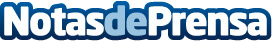 Los Fiscales escriben con Inteligencia Artificial (IA) y su vozPionero e innovador acuerdo "Solidaridad y Tecnología": permite a los fiscales usar el Reconocimiento de voz y la Traducción automática con Inteligencia Artificial (IA) ultra precisos en su trabajo cotidianoDatos de contacto:Marta Garrido+34 676719631Nota de prensa publicada en: https://www.notasdeprensa.es/los-fiscales-escriben-con-inteligencia Categorias: Derecho Finanzas Inteligencia Artificial y Robótica Emprendedores Software Solidaridad y cooperación Innovación Tecnológica http://www.notasdeprensa.es